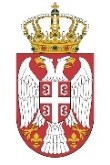 РЕПУБЛИКA СРБИЈAАУТОНОМНА ПОКРАЈИНА ВОЈВОДИНАОПШТИНА СЕНТА                                            ПРЕДСЕДНИК ОПШТИНЕБрој: 000748520 2024 08858 002 000 000 001Дана, 13. јуна 2024. године С Е Н Т АНа основу члана 26. став 1. Закона о јавном информисању и медијима („Службени гласник Републике Србије“, број 92/23), члана 25. став 1. Правилника о суфинансирању пројеката за остваривање јавног интереса у области јавног информисања („Службени гласник РС“, број 6/2024) и члана 61. став 1. тачка 9) Статута општине Сента („Службени лист општине Сента“, бр. 4/2019),у складу са Одлуком о буџету општине Сента  за 2024. годину („Службени лист општине Сента”, број 15/2023) и Одлуком председника општине Сента  000748520 2024 08858 002 000 000 001 од 26. фебруара 2024. године, по предлогу Комисије за Конкурс за суфинансирање проjеката производње медијских садржаја у области јавног информисања у 2024. години од 4. јуна  2024. године,  председник општине Сента,  дана 13. јуна 2024. године,  донео је РЕШЕЊЕО РАСПОДЕЛИ  СРЕДСТАВА ПО РАСПИСАНОМ КОНКУРСУ ЗА СУФИНАНСИРАЊЕ ПРОЈЕКАТА ПРОИЗВОДЊЕ МЕДИЈСКИХ САДРЖАЈА У 2024. ГОДИНИI Средства у износу од 550.000,00 динара, у 2024. години, распоређују  се  за  реализацију следећих пројеката производње медијских садржаја:II Ово решење је основ за закључење уговора с лицима која су добила средства за суфинансирање пројектних активности.            III Ово решење објавити на званичној интернет страни Општине Сента (http://www.zenta-senta.co.rs).                                        О б р а з л о ж е њ еПредседник општине Сента, на основу члана 18. Закона о јавном информисању и медијима („Службени гласник Републике Србије“, бр. 92/23) и члана 7. Одлуке о буџету општине Сента  за 2024. годину („Службени лист општине Сента”, број 15/23), дана  26. фебруара 2024. године, донео је Одлуку о  о расподели средстава за суфинансирање пројеката у области јавног информисања у 2024. години.Председник општине Сента, дана, 28. фебруара 2024. године, расписао је Конкурс за суфинансирање проjеката производње медијских садржаја у области јавног информисања у 2024. години. Конкурс је објављен, дана 28. фебруара 2024. године  на интернет страници Општине Сента (http://www.zenta-senta.co.rs). На конкурс су приспеле 3 пријавe:У вези учесника конкурса  прибављени су подаци од Регулаторног тела за електронске медије (РЕМ) и Савета за штампу, а у вези пројекта „Fox Media” доо производња, трговина и услуге Бечеј и мишљење Националног савета мађарске националне мањине.  Председник општине Сента, на основу члана 44. став 1. тачка 5) Закона о локалној самоуправи (,,Службени гласник РС”, бр. 129/2007, 83/2014 - др. закон, 101/2016 - др. закон, 47/2018 и 111/2021 - др. закон), члана 25. став 3. Закона о јавном информисању и медијима Закона о јавном информисању и медијима, члана 19. став 1. Правилника о суфинансирању пројеката за остваривање јавног интереса у области јавног информисања („Службени гласник РС“, brој 6/2024)  и члана 61. став 1. тачка 9) Статута општине Сента („Службени лист општине Сента“, број 4/2019), одлучујући о предлозима за чланове Комисије за Конкурс за суфинансирање проjеката производње медијских садржаја у 2024. години,  дана 13. маја 2024. године, решењем именовао је  Комисију за Конкурс за суфинансирање проjеката производње медијских садржаја у области јавног информисања у 2024. години.Комисија за Конкурс за суфинансирање проjеката производње медијских садржаја у области јавног информисања у 2024. години, у саставу: Бојана Цвејића из Београда, именован на предлог Независног удружења новинара Србије,    Данице Кнежевић Попов из Новог Кнежевца, именован на предлог Пословног удружења асоцијације локалних и независних медија Локал прес и Јована Буковале из Београда, независног стручњака за медије, дана   4. јуна  2024. године, саставила и доставила предлог председнику општине Сента ПРЕДЛОГ РАСПОДЕЛЕ СРЕДСТАВА према следећој табели: Одредбама  члана 26. Закона о јавном информисању и медијима, прописано је: „Одлуку о расподели средстава, без одлагања, доноси руководилац органа који је расписао конкурс, а на основу образложеног предлога комисије.Одлука из става 1. овог члана доноси се у облику решења са образложењем за сваки расписани конкурс најкасније у року од 90 дана од дана закључења конкурса.Одлука из става 1. овог члана не може одступати од предлога комисије осим ако је предлог комисије у супротности са прописом или са критеријумима који су објављени у јавном позиву. У случају да орган јавне власти оцени да предлог комисије није у складу са прописом, указаће писаним путем комисији на уочени недостатак. Комисија је дужна да без одлагања на посебној седници размотри недостатак из става 4. овог члана. Ако комисија у поновном разматрању не измени свој предлог орган јавне власти доноси решење у складу са прописом. Решење из става 2. овог члана је коначно и против њега се може покренути управни спор.Решење о расподели средстава доставља се сваком учеснику конкурса у електронској форми, без одлагања.Решење из става 2. овог члана основ је за закључење уговора с лицем које је добило средства за суфинансирање пројекта.Решење из става 2. и уговор из става 9. овог члана објављују се на веб презентацији органа који је расписао конкурс, у истој секцији где је објављен и конкурс, као и на веб порталу Јединственог информационог система за спровођење и праћење суфинансирања пројеката у области јавног информисања.“Одредбама члана 25. Правилника о суфинансирању пројеката за остваривање јавног интереса у области јавног информисања, прописано је: „Одлуку о расподели средстава, доноси, без одлагања, руководилац органа који је расписао конкурс на основу образложеног предлога комисије. Одлука из става 1. овог члана доноси се у облику решења са образложењем за сваки расписани конкурс, најкасније у року од 90 дана, од дана закључења конкурса, у складу са законом. Орган који расписује конкурс доставља, без одлагања, скенирано решење сваком учеснику конкурса у електронској форми и објављује га на својој веб презентацији као и на веб порталу Јединственог информационог система. Одлука из става 1. овог члана не може одступати од предлога комисије, осим ако је предлог комисије у супротности са прописом или са критеријумима који су објављени у јавном позиву.У случају да орган јавне власти оцени да предлог комисије није у складу са прописом или критеријумима, указаће комисији писаним путем на уочени недостатак. Комисија је дужна да без одлагања на посебној седници размотри уочени недостатак. Ако комисија у поновном разматрању не измени свој предлог, орган који расписује конкурс доноси решење у складу са законом.“Сходно наведеном, Председник општине Сента који је  у потпуности прихватио предлог Комисије за Конкурс за суфинансирање проjеката производње медијских садржаја у области јавног информисања у 2024. години и  донео је  одлуку као у диспозитиву.УПУТСТВО О ПРАВНОМ СРЕДСТВУ:Ово решење је коначно и  против њега може се покренути управни спор пред Управним судом у року од 30 дана од дана достављања.ДОСТАВИТИ: 1. Ово решење доставити свим учесницима конкурса у електронској форми,2. Одељењу за буџет и финансије Општинске управе општине Сента и3. архиви. ПОЗИВ:Позивају се сви учесници конкурса који су добили мањи износ средстава од траженог, да без одлагања доставе нову спецификацију трошкова, у складу са додељеним средствима, односно обавештење о томе да одустају од средстава која су им додељена.                                                                   Председник општине Сента 			             	       Рудолф Цегледи с.р.Редни бројУчесници КонкурсаНазив програма односно пројектаИзнос одобрених новчаних средстава изражен у динарима1RADIOTELEVIZIJA PANČEVO DOOСента ХРОНИКА90.000,002Internet group doo BeogradРомски мозаик200.000,003FOX MEDIA DOO BEČEJZentai Körkép - Информисање о догађајима на територији општине Сента260.000,00Редни бројУчесник конкурсаНазив пројектаБрој достaвне књигеДатум приспећа пријаве1Радиотелевизија Панчево - Дунав телевизија„Сента ХРОНИКА“337/202413.03.2024.(Предат пошти: 12. 03 2024)2„Fox Media” доо производња, трговина и услуге Бечеј„ Zentai kőrkép“ –Информисање о догађајима на територији општине Сента338/202413.03.2024.(Предат пошти: 12. 03 2024)3ИНТЕРНЕТ ГРОУП ДООНови БеоградРомски мозаик342/202413.03.2024. (Предат пошти: 12. 03 2024)ПОДНОСИЛАЦ ПРОЈЕКТАНАЗИВ ПРОЈЕКТАУКУПНА ВРЕДНОСТ ПРОЈЕКТА
(У РСД)ИЗНОС СРЕДСТАВА ЗА КОЈИ СЕ АПЛИЦИРА
(У РСД)ПРЕДЛОГ РАСПОДЕ-ЛЕ СРЕДСТА-ВА
(У РСД)БРОЈ БОДОВАRADIOTELEVIZIJA PANČEVO DOOСента ХРОНИКА180.000,0090.000,0090.000,0072,33Internet group doo BeogradРомски мозаик880.000,00540.000,00200.000,0071,33FOX MEDIA DOO BEČEJZentai Körkép632.500,00500.000,00260.000,0063,00